Как родители могут помочь детям избежать некоторых трудностейдля родителей учеников начальных классов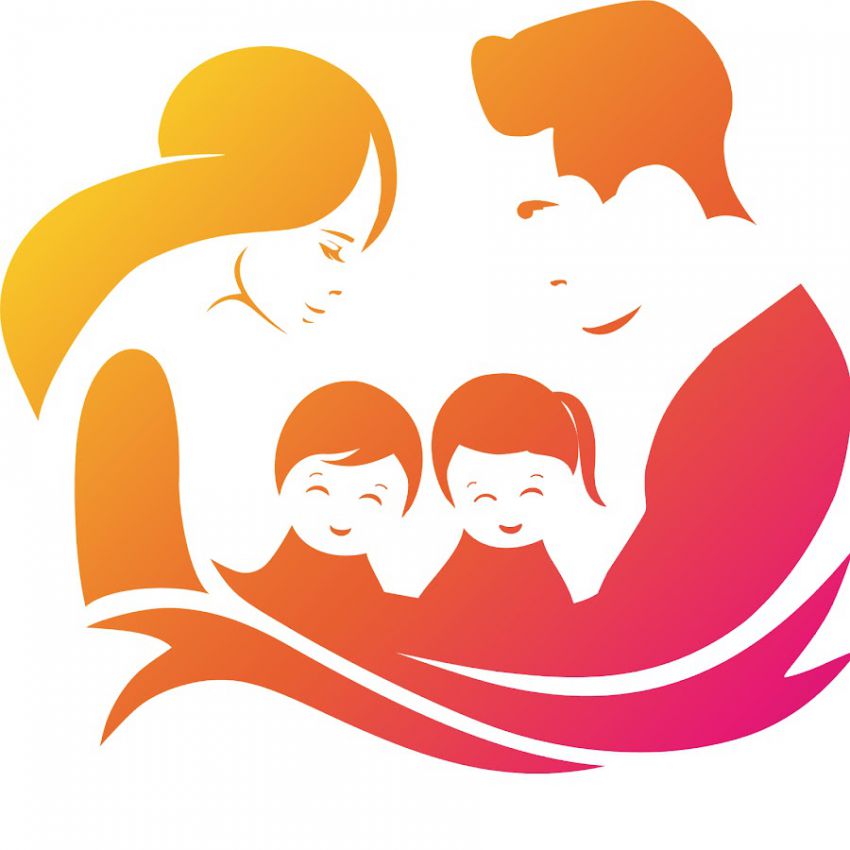 1. Организуйте распорядок дня: стабильный режим дня; сбалансированное питание; полноценный сон; прогулки на свежем воздухе.2. Развивайте самостоятельность у детей. Ребенок исполняет каждодневные правила личной гигиены (чистит зубы, умывается, чистит обувь, одежду и т.д.). Выполняет утреннюю гимнастику. Умеет проводить элементарную гигиеническую обработку продуктов (помыть яблоко, апельсин). Умеет самостоятельно одеваться, быть опрятным. Умеет содержать свои игрушки и вещи в порядке. Умеет самостоятельно занять себя интересным делом.3. Формируйте у ребенка умения общаться.Обратите внимание на то, умеет ли ваш ребенок вступать в контакт с новым взрослым, с другими детьми, умеет ли он взаимодействовать, сотрудничать.4. Уделите особое внимание развитию произвольности Учите ребенка управлять своими желаниями, эмоциями, поступками. Он должен уметь подчиняться правилам поведения, выполнять действия по образцу.5. Ежедневно занимайтесь интеллектуальным развитием ребенка.Во время прогулок наблюдайте изменения в природе. Обращайте внимания на различные явления природы (дождь, снег, радуга, листопад, туман, ветер, тучи, буря, рассвет, закат); Выучите названия времен года. Тренируйте умения определять время года на улице и картинках; Используя лото и книги, учите с ребенком названия животных, растений, предметов быта, школьных принадлежностей, определяйте их особенности и назначение. Развивайте связную речь детей. Учите пересказывать сказки, содержания мультфильмов, кинофильмов; Составляйте рассказы по картинкам; следите за правильным произношением и дикцией детей. Проговаривайте скороговорки; Знакомьте ребенка с буквами и их печатным изображением, а так же звуком, обозначающим букву; Научите ребенка различать и правильно называть основные геометрические фигуры (круг, квадрат, треугольник, прямоугольник), сравнивать и различать предметы по величине (больший, меньший) и цвету; Научите ребенка считать до 10 и обратно, сравнивать количество предметов (больше, меньше, столько же). Познакомьте с изображением цифр (не надо учить их писать, только знать);6. Тренируйте руку ребенка. Развитию мелкой моторики руки ребенка помогут рисование, штриховка, раскрашивание небольших поверхностей, нанизывание бусинок, пуговиц, лепка, определение вслепую формы предметов (сначала самых простых, потом можно усложнять), игры с мелкими предметами (мозаика). Копируйте фигуры. Это задание способствует развитию координации, умению правильно воспринимать фигуры, расположенные на плоскости листа, различать прямые, кривые, наклонные соблюдать соотношение штрихов и положения фигур между собой.